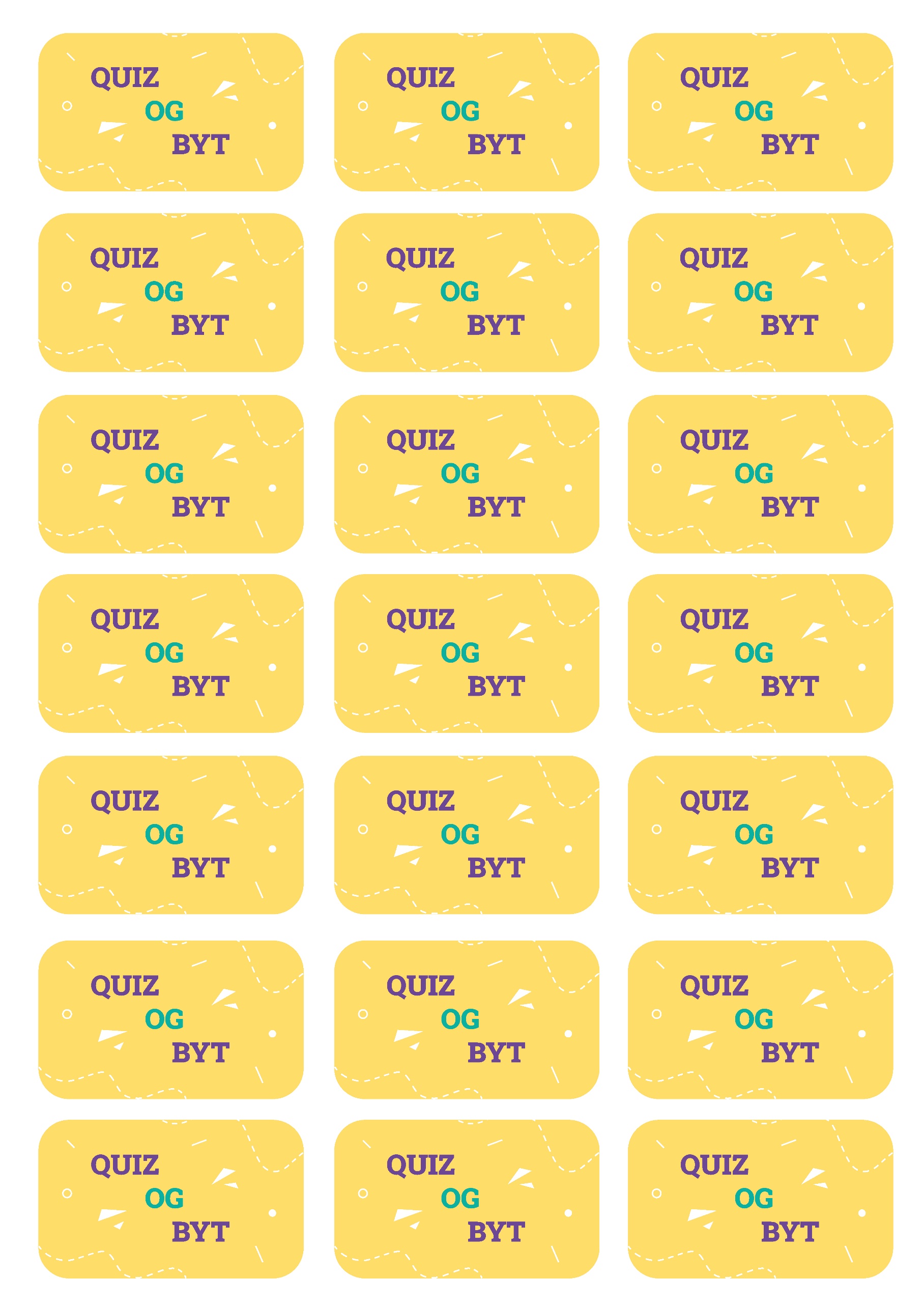 Har du læst en bog, du synes, alle andre burde læse?Hvilken?Hvilken person fra en bog, ville du ønske, var din bedste ven?Hvad er det bedste, en bog kan handle om?Er der en bog, du synes,er god at snakkemed andre om?Hvilket dyr fra en bog,synes du er det sødeste/sjoveste?Hvad læser du helst? Fagbøger eller skønlitteratur?Hvorfor?Hvad er den bedste bog, du nogensinde har fået læst højt?Hvorfor?Hvis du og din klasse var med i en bog, hvad ville den så handle om?Hvem er den ondeste person, du nogensinde har ’mødt’ i en bog?Er det bedst, at en bog har en lykkelig slutning?Hvorfor/hvorfor ikke?Hvordan starter en god historie, hvis du skal få lyst til at læse videre?Skal en bog helst have illustrationer eller bare tekst?Hvorfor?Hvilken genre er din yndlingsgenre?Står der ’husk bøger’ på din pakkeliste, når du skal på ferie?Hvilken person i din familie er den største læsehest?Hvilken bog er den sidste gode bog, du har læst?Hvilken bog har fået dig til at grine allermest?Har du læst en bog, du ikke måtte for dine forældre?Har du læst en dødssyg bog?Hvilken?Har du læst en bog, du ikke turde læse færdig?Hvilken hovedperson fra en bog kunne du godt tænke dig at være?Hvordan skal en forside se ud for, at du får lyst til at læse bogen?Kan du nævne en bog med en fed forside?Hvor og hvordan kan du godt lide at læse?Er der et computerspil, du tænker kunne blive til en megafed bog?Hvad er det sjoveste, du har oplevet, som kunne være med i en bog?Er der en person i din familie, der ville være en sjov karakter i en bog?Hvad er det sjoveste, du kunne forestille dig at læse om?Hvis du skulle skrive en bog, hvad skulle den så handle om?Hvilken karakter fra en bog ville du gerne møde i virkeligheden?